РЕШЕНИЕ15 июня 2022 года № 397а. ХакуринохабльО даче согласия  администрации  муниципального  образования «Шовгеновский район» на  передачу муниципального имущества муниципального  образования «Шовгеновский район» безвозмездно в  собственность муниципальному образованию «Дукмасовское сельское поселение»    Рассмотрев обращение Главы муниципальное образование «Дукмасовское сельское поселение» № 300 от 08.06.2022, представленные материалы,    руководствуясь Положением о порядке управления и распоряжения муниципальной собственностью муниципального образования «Шовгеновский район», утвержденным Решением Совета народных депутатов муниципального образования «Шовгеновский район» № 562 от 19.04.2017, Совет народных депутатов муниципального образования «Шовгеновский район» РЕШИЛ:	1. Дать согласие на передачу безвозмездно в собственность муниципальному образованию «Дукмасовское сельское поселение» муниципального имущества муниципального образования «Шовгеновский район» – сооружение  коммунального хозяйства «Водонапорные сети» 1983 года постройки протяженностью 10314 метров с кадастровым номером 01:07:0000000:853 с местоположением: Российская Федерация, Республика Адыгея, Шовгеновский район, хутор Дукмасов, балансовой стоимостью 19778589,98 рублей, остаточной стоимостью 19712661,35 рублей.  	2. Опубликовать настоящее решение в газете «Заря».   3. Настоящее решение вступает в силу с момента официального опубликования в районной газете «Заря».Председатель Совета народных депутатовмуниципального образования «Шовгеновский район»                                                                          А.Д. МеретуковРЕСПУБЛИКА АДЫГЕЯСовет народных депутатов    муниципального образования«Шовгеновский район»АДЫГЭ РЕСПУБЛИКМуниципальнэ образованиеу«Шэуджэн район»я народнэ депутатхэм я Совет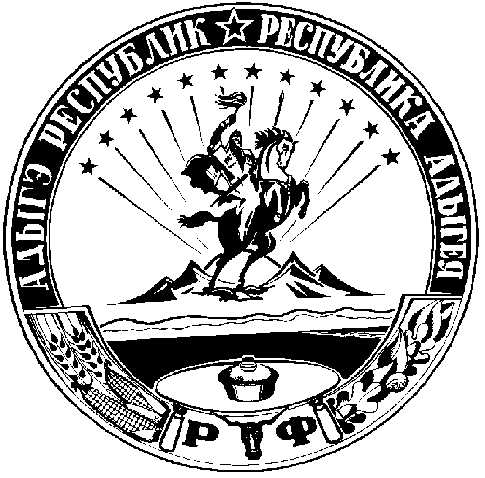 